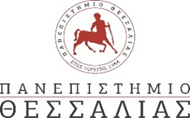 ΤΡΟΠΟΠΟΙΗΣΗ ΣΥΜΦΩΝΗΤΙΚΟΥ ΥΠΟΤΡΟΦΙΑΣ Στο Βόλο σήμερα την …………….….., μεταξύ των παρακάτω συμβαλλομένων:α. Του Ειδικού Λογαριασμού Κονδυλίων Έρευνας του Πανεπιστήμιου Θεσσαλίας, καλούμενου στο εξής «Εργοδότης», νομίμως εκπροσωπούμενου από την Πρόεδρο της Επιτροπής Ερευνών και Διαχείρισης του ΕΛΚΕ αν. καθ. Ιωάννα Λαλιώτου, δυνάμει του με αρ. ΦΕΚ 4086/18-09-2018 «Καθορισμός του τομέα ευθύνης και των επιμέρους αρμοδιοτήτων των τεσσάρων (4) Αντιπρυτάνεων και της σειράς αναπλήρωσης Πρύτανη», τις διατάξεις του Ν.4485/2017 (ΦΕΚ Α' 114/04.08.2017) όπως έχει τροποποιηθεί και ισχύει καθώς και τη με αρ. πρωτ. 18786/ΓΠ/21-09-2018 «Διαπιστωτική Πράξη του Πρύτανη του Πανεπιστημίου Θεσσαλίας για τη Συγκρότηση σε Σώμα της Επιτροπής Ερευνών και Διαχείρισης του ΕΛΚΕ» (ΑΔΑ 6ΗΛΕ469Β7Ξ-Α4Φ).β. Του/ης …………………………………. όνομα πατρός ………………….. πόλη …………….…………., οδός ………………….., κάτοχος του με αριθμό ……………………… δελτίου αστυνομικής ταυτότητας, με ΑΦΜ …………………….. υπαγόμενος στη Δ.Ο.Υ. ………………………, καλούμενου στο εξής «Υπότροφος»:γ. Του κ. ……………………..………………………, Επιστημονικά Υπεύθυνου/ης του έργου με τίτλο «………………………………………………» και κωδικό ………………………………………… το οποίο χρηματοδοτείται από ………………………..,λαμβάνοντας υπόψη τις διατάξεις του άρθρου 98 του Ν.4547/12.06.2018, τις κείμενες διατάξεις περί λειτουργίας Ειδικών Λογαριασμών των ΑΕΙ και δυνάμει της υπ. αριθμ. ……/…………….. (ΑΔΑ: …………………) απόφασης της Επιτροπής Ερευνών του Π.Θ σχετικά με την έγκριση χορήγησης υποτροφίας, (ΑΔΑ: …………………), ο α’ συμβαλλόμενος χορήγησε στον β’ συμβαλλόμενο, το ποσό των …………………………… προς ενίσχυσή του κατά την περίοδο ……………………………..Σύμφωνα με τους επιμέρους όρους και ιδιαίτερα με τα οριζόμενα στη παρ. …..…. αναφέρεται ότι:……………………………………………………………………………………………………………………………………………………………………………………………………………………………………………………………………………………………………………………………………………………………………………………………………………………………………………………………………………………………………………………………………………………………………………………………………………………………………………………………………………………………………………………………………………………………………………………………………………………………………………………………………………………………………………………………………………………………………………………………………………………Ήδη δια του παρόντος και με κοινή συμφωνία των συμβαλλομένων μερών τροποποιείται ο παραπάνω όρος, ο οποίος διατυπώνεται σε κείμενο ως εξής:…………………………………………………………………………………………………………………………………………………………………………………………………………………………………………………………………………………………………………………………………………………………………………………………………………………………………………………………………………………………………………………………………………………………………………………………………………………………………………………………………………………………………………………………………………………………………………………………………………………………………………………………………………………………………………………………………………………………………………………………………………………………………………………………………………………………………………………………………………………………………………………………………………………………………………………………………………Κατά τα λοιπά παραμένουν και ισχύουν όλοι οι όροι του προαναφερθέντος συμφωνητικού εκτός του ανωτέρω τροποποιηθέντος όρου. Αυτά συμφωνήθηκαν, συνομολόγησαν και συναποδέχθηκαν τα συμβαλλόμενα μέρη και προς απόδειξη συντάχθηκε το συμφωνητικό αυτό, αφού υπογράφηκε, σε τρία (3) όμοια πρωτότυπα, έλαβε κάθε μέρος από ένα.ΤΑ ΣΥΜΒΑΛΛΟΜΕΝΑ ΜΕΡΗΤΑ ΣΥΜΒΑΛΛΟΜΕΝΑ ΜΕΡΗΤΑ ΣΥΜΒΑΛΛΟΜΕΝΑ ΜΕΡΗΓια τον Ειδικό Λογαριασμό Κονδυλίων Έρευνας του Πανεπιστημίου Θεσσαλίας.Ο Πρόεδρος της Επιτροπής Ερευνών και Διαχείρισης του ΕΛΚΕΟ Επιστημονικά Υπεύθυνος του προγράμματοςΟ ΑνάδοχοςΑν. Καθ. Ιωάννα Λαλιώτου. . . . . . . . . . . . . . . . . .. . . . . . . . . . . . . . . . . .